ФЕДЕРАЦИЯ ПРОФСОЮЗОВ БЕЛАРУСИУП «Белпрофсоюзкурорт»тел. для уточнений и общих справок: 8-017- 203 95 44,  203-96 61      факс:  8-017- 203-94-83      220126  Минск, пр. Победителей, 21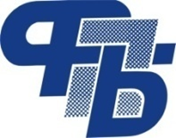 www.kurort.by     kurort@mail.belpak.by  Санаторий,сайт, электронная почта, банковские реквизитыЛечебный профильМесторасположениеПути проездаУсловия проживанияКонтактные телефоны1. Приднепровскийwww.pridneprovskij.bysanatory@tut.by247674  Гомельская обл., Рогачевский р-н,р/с3012460840013 в РКЦ №49 ОАО «Белагропромбанка» МФО 151501912 УНН 400042629ОКПО 05551756-Болезни костно-мышечной системы и соединительной ткани-Болезни женских половых органов-Болезни периферической нервной системыГомельская обл., Рогачевский р-н.  Расположен в смешанном лесу на берегу реки Днепр  Санаторий находится в 12 км от г. Рогачева по трассе Р43 Кричев-Бобруйск-Ивацевичи. От станции Рогачев до санатория можно добраться на такси (14км) или проехать рейсовым автобусом до автовокзала и маршрутным такси санатория. С Восточного вокзала г. Минска отправляются автобусы с заездом непосредственно в санаторий проходят маршруты Минск-Корма, Минск-Чечерск.1-,2-местные номера отдельные с ТВ и ТВХ,1-, 2-местн. 2-комн.,  2-местн. номер компакт Бронь: 8-02339- 7 81 438-02339- 3 12 76Факс8-02339- 7 81 542.  Бугwww.sunboog.com sunboog@rambler.ru225119 Брестская обл., Жабинковский р-н      р/с 3012280720024,      код 153001739, УНП 200038280  головной ф-л по Бресткой обл.                             ОАО «Белинвестбанк»               -Болезни органов дыхания-Болезни системы кровообращения-Болезни нервной системы-Болезни костно-мышечной системы и соединительной тканиБрестская обл.,  Жабинковский р-н. Расположен в 30-ти км от Бреста, в сосновом бору на берегу реки Муховец (приток реки Буг) Поездом до станции Брест или станции Жабинка. Далее автобусом из Бреста до санатория. Маршрутное такси из Жабинки. При следовании на автомобиле, необходимо руководствоваться указателем «Санаторий «Буг», установленным на трассе.  2-местн.  с ТВ и ТВХ,2-местн. 2- комн. с ТВХ, 1-местн. с ТВХБронь: 8-01641- 3 82 228-01641- 3 82 198-01641- 3 82 303.  Чёнкиwww.chenki.bychenki@tut.by 247001, Гомельская обл., Гомельский р-н, п.Ченки, ул.Октябрьская, 113 , р/с 3012470831019, в Дирекции  ОАО «Белинвестбанк» по Гомельской обл.,  код 739, ОКПО 02678315, УНН 400047779, БИК 153001739-Болезни органов дыхания-Болезни системы кровообращения-Болезни нервной системы-Болезни костно-мышечной системы и соединительной тканиГомельская обл., Гомельский р-н, пос.  Ченки, ул. Октябрьская, 113. Расположен среди хвойного леса на берегу реки Сож Поездом до ж/д станции Гомель или автобусом до гомельского автовокзала. От автовокзала (расположен рядом с ж/д) каждый час отправляется автобус Гомель-Ченки и каждые 15 мин маршрутное такси №110 Гомель-Ченки. Ехать до остановки «Санаторий «Ченки»2-местные номера с ТВ и ТВХ, 1-местное размещение в 2-местных номерах,2-местные 2-комн.      с ТВХ,1-местные с ТВХ Бронь:  8-0232- 94 32 638-0232- 96-13-424.  Лётцыwww.letzy.vitebsk.by  letzy1@mail.ruputbron@mail.ru  211230, Витебская обл., Витебск. р-н, д.Малые Летцы,  р/с 3012760033019  в ЦБУ №602  ОАО "Белинвестбанк" по Витебской обл., МФО 153001739 ОКПО 02584330УНН 300064404-Болезни системы кровообращения-Болезни органов пищеваренияВитебская обл., Витебский р-н, дер. Малые ЛетцыРасположен среди соснового леса на берегу озера ШевиноПроезд ж/д транспортом до станции Витебск. С ж/д вокзала или автовокзала г. Витебска до остановки Малые Летцы Белорусской железной дороги. В дни плановых заездов организован подвоз отдыхающих в санаторий до ост. пункта автотранспорта Малые Летцы и станции Летцы бесплатно. 1-, 2-местн. номера отдельные с ТВ и ТВХ, номера «люкс»,   2-комн. (с одной   и двумя  кроватями)Бронь: 8-0212- 29 72 39Факс:8-0212- 29 73 925. Криницаwww.krynitsa.bysan.krynitsa@gmail.com  223028, Минская обл. Минский р-н, а.г. Ждановичи, р/с 3012200380019 в ОАО "Паритетбанк" РКЦ № 1,г. Минск, код 782, ОКПО 02678410 УНН 600042208-Болезни системы кровообращения-Болезни органов пищеварения-Болезни органов дыхания-Болезни нервной системыМинская обл., Минский р-н, а/г Ждановичи ( от черты Минска). Расположен на берегу водохранилища «Криница», примыкает к хвойному лесуАвтобусом, поездом до г. Минска. Далее электричкой с ж/д вокзала до ст. Ждановичи, маршрутным такси №499, №482 с ул. Кирова 1 или автобусом д/с Одоевского - Криница. Маршрутным такси №1051 с Комаровского рынка или городским автобусом №44 до остановки "Школа".1-, 2-местн. номера отдельн. и блочные с ТВ и ТВХ, 2-местн. 2-комн., номера «люкс» Бронь: 8-017- 509 96 218-017- 509 96 348-017- 509 96 376. им. Ленинаwww.sanatoriy-bobruisk.by   sanatoriy-bobruisk@yandex.ru213801,г. Бобруйск, ул.Чонгарская, 193, р/с 3012843130004  в ЦБУ №12 ОАО «Паритетбанк»  г.Бобруйск,  БИК 153001782УНН 700090226-Болезни костно-мышечной системы и соединительной ткани-Болезни нервной системы-Болезни органов пищеварения-Гинекология, урологияг. Бобруйск Могилевской обл., ул. Чонгарская,193Расположен на правом берегу реки Березина в парковой зонеЖ/д до.  г. Бобруйск. Далее городским маршрутным автобусом № 60  до санатория.Ж/д до. г. Жлобин (Осиповичи). Далее дизелем – поездом до г. Бобруйск.По предварительному заказу  организуется трансфер до г. Жлобин, Осиповичи, Могилев.2-местные отдельн. с ТВ и ТВХ, 1-местн. с ТВХ,  2-х мест. 2-комн., 1-но мест. 2-х комн., номера категории «Люкс»  2-х мест. и 3-х комн.Бронь:  8-0225- 58 07 758-0225- 49 14 567. Белорусочкаwww.belorusochka.com  san.belorusochka@mail.ru  223031, Минская обл.,  Минский р-н, а.г.Ждановичир/с3012200440018, код 782 ОАО «Паритетбанк», РКЦ №1, г. Минск, УНП 600042080  ОКПО 02678433-Болезни органов дыхания-Болезни органов пищеваренияМинская обл., Минский р-н а/г Ждановичи. Расположен  в экологически чистой зоне среди хвойного-березового  леса на берегу водохранилища «Дрозды»Из Минска:    ж/д до ст. Минск. От ж/д вокзала со стороны диспетчерской станции  «Дружная» - автобус №219Д до остановки «Белорусочка».  на автобусе: от ст. м. «Пушкинская» (со стороны рест. «Макдональдс») - № 219, 419, 420, 227 до остановки санаторий «Белорусочка».На автомобиле:По пр. Победителей (в сторону поселка Ждановичи) до Т-образного перекрестка, далее повернуть направо. Проехать , переехать мост через водохранилище Дрозды. Через  на перекрестке снова повернуть направо и ехать до указателя "Санаторий "Белорусочка". 2-местн. с ТВ и ТВХ, 2-местн. 2-комн.,2-местн. с туалетом и душем в общем коридоре,1-мест. размещение в 2-местн. номерахБронь:8-017- 544 90 00 8-017- 544 91 008-017- 547-19-34 8. Нарочьwww.sannaroch.comsannaroch@sannaroch. com 222395   Минская область, Мядельский район, к.п. Нарочь, ул. Зеленая ,1.р/счет  3012214120017 в отд. ОАО «Белагропромбанк" 222310   г. Молодечно,код 153001914   УНН 600061312 ОКПО 02678373-Болезни системы кровообращения-Болезни органов пищеварения МИХАЛЬКЕВИЧ, 2016Минская обл., Мядельский р-н, кур. пос. Нарочь. Расположен  среди хвойного леса в центре курортного поселка в  от прибрежной полосы огромного озера "Нарочь"От ж/д вокзала  г.Минска перейти на автовокзал «Центральный» " (5 мин. ходьбы от ж/д вокзала) и далее автобусом или маршр. такси до ост. «Сан. Нарочь», либо  до к.п. Нарочь "Автовокзал" (ок. 2,5 часов).г. Минск - санаторий «Нарочь» (около ): Личный транспорт: по трассе Р28 (Минск-Молодечно-Нарочь) до пересечения с трассой Р60 (Купа-Занарочь-Брусы) (около ); налево, по трассе Р60 (Купа-Занарочь-Брусы) до поворота налево по указателю на сан. «Нарочь»; налево, по указателю до санатория «Нарочь» (около )1-, 2-местные номера отдельные и блочные с ТВ и ТВХ, номера «люкс» Бронь: 8-01797- 4 72 498-01797- 4 97 069. Лесные озераwww.lesnyeozera.comlesnyeozera@mail.ru211483. Витебская обл., Ушачский р-н, д.Вашково, д. 5ар/с 3012260830012  филиал ОАО "Белагропромбанк" в       г. ПолоцкОКПО 02584293 УНП 300006712-Болезни органов дыхания-Болезни системы кровообращения-Болезни нервной системы-Болезни костно-мышечной системы и соединительной тканиВитебская обл.,  Ушачский район, дер. Вашково. Расположен  в сосновом лесу с множеством живописных озер, в т.ч. с минеральной водойИз г. Минска – автомобилем по трассе Минск-Витебск до г. Лепеля, свернуть на Полоцкую трассу по указателям на Ушачи, в Ушачах возле Центрального гастронома налево и по указателю «Лесные озёра» (.) до санатория.На поезде: лучше всего брать билеты до станций Полоцк или Витебск - они ближе расположены к санаторию "Лесные озера". Затем с автовокзала на автобусе до г.п. Ушачи.2- и 3-местн. отд. номера с ТВ и ТВХ, номера «люкс»,1-местн. с ТВХ, 2-местн. 2-уровн.,коттеджные домаБронь: 8-02158- 2 70 898-02158- 5 70 898-02158- 5 28 67                       10. НарочанскийБерегwww.narochbereg.by  narochbereg@mail. belpak.by  222395,  Минская обл., Мядельский р-н.,                    к.п. Нарочь, ул. Лесная, 3р/с 3012061900299 в ЦБУ        № 619 г. Мядель ф-ла 601 в      г. Молодечно                        ОАО «АСБ Беларусбанк» МФО 153001769  УНН 600061287   -Болезни системы кровообращения-Болезни органов пищеваренияМИХАЛЬКЕВИЧ                  2018Минская обл., Мядельский р-н, к.п. НарочьРасположен  среди хвойного леса в 700м от озера НарочьОт ж/д вокзала в г.Минске перейти на автовокзал «Центральный» и далее следовать автобусом или маршрутным такси до к.п.Нарочь 2,5 часа езды. Во время покупки билетов в кассе вокзала приобретайте билеты по маршруту через г.Мядель до остановки «Белая Русь». Ж/д до ст. Молодечно или  ст. Поставы, далее автобусом до курортного поселка Нарочь1-, 2-местн. номера с ТВ и ТВХ,2-местн. 2-комн., номера катег. «люкс» и VIP,2-местн. с туалетом и душем  в общ. коридоре и умывал-ком в номереБронь: 8-01797- 4 95 04 8-01797- 4 72 3411. Нёман-72www.neman72.grodno.bydsneman72@mail.grodno. by  230031 г. Гродно, ул. Санаторная, 23р/с 3012620059019 в ОАО «Приорбанк»  МФО 153001749 г. Минск, ОКПО 05551733    УНН 500030804-Болезни органов дыхания-Болезни системы кровообращения-Болезни органов пищеварения-Болезни эндокринной системы у детейг. Гродно, ул. Санаторная, 23Расположен на берегу реки Неман на территории хвойного леса Ж\д или автобусом до г. Гродно. Далее городским  автобусом № 10 до санатория1 -, 2-местные номера с ТВ, номера «люкс»Бронь:8-0152- 48 06 968-0152- 43 22 8912. Свислочьwww.sunsvisloch.pavillon.by  detsansvisloch@mail.ru  213714, Могилевская обл. Осиповичский р-н, д. Свислочь, ул. Клименко,139р/с 3012233280016 в отд. ОАО «Белагропромбанк» - МОУ,     г. Осиповичи, код 153801458УНН 700005101 ОКПО 055517497    -Болезни органов дыхания-Болезни системы кровообращения-Болезни органов пищеваренияМогилевская обл., Осиповичский р-н, пос. Свислочь, ул. Клименко, 139 на берегу реки Свислочь (в  от Минска) Ж/д до станции Осиповичи Могилевской ж/д.  Далее с автовокзала автобусом «Осиповичи–Свислочь» или  «Осиповичи – Елизово»  до ост. Свислочь. До г. Бобруйск, Могилевской ж/д. Далее автобусом до пос. Свислочь.2-местные номера с ТВБронь: 8-02235- 4 44 308-02235- 4 45 428-02235- 4 44 2313. Туркомплекс  «Нарочь»www.tknaroch.runarochhotel@mail.ru222395 Минская обл.,  Мядельский  р-н, к.п. Нарочь,    ул. Туристская, 12а. р/сч.3012061900172 филиала № 601 в г. Молодечно         ОАО "Беларусбанк"  МФО 153001769УНН 690277827-Болезни органов дыхания-Болезни системы кровообращения-Болезни костно-мышечной системы и соединительной тканиМинская обл., Мядельский р-н. Расположен  среди хвойного леса на высоком берегу озера НарочьАвтобусом, поездом, самолетом до г. Минска, далее с а/в "Центральный" (5 мин. ходьбы от ж/д вокзала) рейсовым автобусом или маршр. такси до остановочного пункта ТОК Нарочь (). Поездом до г. Молодечно, далее с автовокзала    (10 мин. ходьбы от ж/д вокзала) рейс. автобусом или маршр. такси до остан. пункта ТОК Нарочь ().Из СПб поездом (СПб – Калининград) до г. Вилейка, далее на такси до остан. пункта ТОК Нарочь ().1-, 2-местные номера отдельные и блочные с ТВ и ТВХ,  номера «люкс», «апартамент».Бронь:8-01797- 4 74 438-01797- 4 71 338-01797- 4 76 63